................................ , …………… Miejscowość ,         data 	Oświadczenieo odstąpieniu od umowy zawartej na odległość lub poza lokalem przedsiębiorstwaNa podstawie ustawy z dnia 30 maja 2014 r. o prawach konsumenta (art. 27) odstępuję od umowy zawartej w dniu ……………………. na odległość* / poza lokalem przedsiębiorstwa* bez podania przyczyny.  Towar zwrócę stosownie do postanowień umowy.DANE KLIENTA:Nr zamówienia lub FV ………………………………………..
e-mail ……………………………………………………………. Konsument  	 Firma  	 Jednoosobowa działalnośćData wypełnienia oświadczenia ………….…………………..Proszę o zwrot ceny towaru w wysokości …………….. zł na konto:Dla dokonania odstąpienia konieczne jest skierowanie pisemnego oświadczenia na adres:
info@finomarket.plWysyłkę zwracanego towaru należy kierować na adres:
P.U.H. „FINO” Sp. z o.o.
22-100 Chełm, ul. Rampa Brzeska 7A…………………………Podpis konsumenta	* Niepotrzebne skreślićZałącznik: dowód zakupu* / umowa* (zalecane)………………………………………….………………………………………….Pełna nazwa przedsiębiorcy…………………………………………Adres siedziby przedsiębiorcy…………………………………………Imię i nazwisko konsumenta…………………………………………Adres konsumenta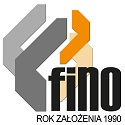 P.U.H. „FINO” Sp. z o.o.
22-100 Chełm, ul. Rampa Brzeska 7A
tel. 82 565 51 32 e-mail: info@finomarket.pl